潜 江 统 计 月 报潜 江 市 统 计 局国家统计局潜江调查队2023年11月全市主要经济指标注：①GDP总量数据不等于各产业（行业）之和，是由于数值修约误差所致，未作机械调整；②税收收入采用财政厅反馈数据，指地方级税收收入；③自2022年7月起，实际使用外资采用商务厅反馈数据。2023年前三季度国民经济核算注：地区生产总值为季度核算。工  业 固定资产投资    房地产注：项目个数为500万元以上固定资产投资项目和房地产开发项目，施工项目为本年在建项目，新开工项目为本年开工项目。 贸易   重点服务业注：自2022年8月起，其他交通运输和仓储业统计口径为管道运输业、多式联运和运输代理业、装卸搬运和仓储业（剔除谷物、棉花等农产品仓储）。高新技术产业  文化产业   供电  对外经济注：自2022年7月起，实际使用外资采用商务厅反馈数据。财  政  收  支市场主体发展情况指    标（1-11月）潜江指    标（1-11月）增速(%)一、地区生产总值（前三季度GDP）6.4    #第一产业3.2     第二产业5.6     第三产业8.0二、规模以上工业增加值7.9三、全社会用电量(亿千瓦时)5.5    #工业用电量5.8四、进出口总额-15.0    #进 口-14.1     出 口-21.1五、财政总收入54.8    #地方一般公共预算收入21.8     税收收入21.8    地方一般公共预算支出15.6六、金融机构存款余额（本外币）10.7    #住户存款16.2    金融机构贷款余额（本外币）18.0    #短期贷款28.0七、固定资产投资7.5    #民间投资35.6     工业投资23.4       #工业技改投资26.3     基础设施投资-30.0     改建与技术改造1.6八、社会消费品零售额9.2九、实际使用外资（1-10月万美元）-25.0十、人均可支配收入（前三季度）（元）    #城镇常住居民6.1     农村常住居民7.9指  标（前三季度）潜江潜江指  标（前三季度）增速(%)增速(%)潜江市地区生产总值6.46.4农林牧渔业3.33.3工业5.55.5建筑业10.010.0批发和零售业10.410.4交通运输、仓储及邮政业16.516.5住宿业和餐饮业6.26.2金融业13.413.4房地产业2.82.8其他服务业4.24.2营利性服务业5.25.2非营利性服务业2.82.8第一产业3.23.2第二产业5.65.6第三产业8.08.0三次产业比重（一产：二产：三产）11.1:45.4:43.58.8:40.5:50.7指  标（1-11月）潜江指  标（1-11月）增速(%)一、规模以上工业增加值7.9   #轻工业-13.4    重工业14.4   #农副食品加工业-9.9 医药制造业-15.3   食品制造业10.9   纺织服装、服饰业-27.1   家具制造业-45.7 石油和天然气开采业0.6 开采专业及辅助性活动9.1   石油、煤炭及其他燃料加工业 26.6   化学原料和化学制品制造业18.3   电线、电缆、光缆及电工器材制造9.0 二、规模以上工业总产值2.4   工业产销率（%）96.5   工业销售产值-3.6    #出口交货值-11.0 三、工业经济效益（1-10月）  营业收入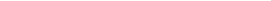 -10.9  营业成本-12.6  利润总额-40.3指  标（1-11月）潜江指  标（1-11月）增速(%)一、固定资产投资7.5      #第一产业133.2       第二产业23.4        #工业23.4 第三产业-6.7 房地产开发投资额（亿元）-7.5        #自筹资金-22.9        住宅类投资-17.0 二、项目建设施工项目数（个）-4.2        #新开工项目数-10.3 三、商品房建设与销售月末商品房施工面积（万平方米）20.3       #住宅17.8 商品房竣工面积（万平方米）379.8 #住宅820.4 商品房销售面积（万平方米）2.7       #住宅-5.7 月末商品房待售面积（万平方米）168.6       #住宅509.0 一、贸易（1-11月）潜江一、贸易（1-11月）增速(%)社会消费品零售额9.2    #限额以上7.0限额以上销售额（营业额）    #限上批发业销售额37.5     限上零售业销售额13.0     限上住宿业营业额0.4     限上餐饮业营业额-2.9二、重点服务业(1-10月）潜江二、重点服务业(1-10月）增速(%)规模以上服务业营业收入1.7其他交通运输和仓储业营业收入-其他营利性服务业营业收入29.3一、规上高新技术产业     （前三季度）潜江一、规上高新技术产业     （前三季度）增速(%)规上高新技术产业增加值15.1    #制造业17.3     建筑业-3.4     服务业17.3二、规上文化产业（前三季度）潜江二、规上文化产业（前三季度）增速(%)规上文化产业营业收入41.3#新闻信息服务229.1内容创作生产-24.0创意设计服务9.4文化传播渠道64.0文化投资运营-文化娱乐休闲服务-26.6文化辅助生产和中介服务110.0文化装备生产-文化消费终端生产-14.8指标（1-11月）潜江指标（1-11月）增速(%)一、全社会用电量5.5    #一产业6.9     二产业5.6        #工业5.8     三产业6.0    #城乡居民生活用电量4.5 二、对外经济增速（%）   进出口总额-15.0    #进口-14.1     出口-21.1实际使用外资（1-10月 万美元）-25.0指标（1-11月）潜江指标（1-11月）增速(%)地方财政总收入54.8 #地方一般公共预算收入21.8    #税收收入    非税收收入22.1财政支出21.6 #一般公共服务-33.0  公共安全48.5  教育10.2  科学技术53.2  社会保障与就业27.9  卫生健康6.8  节能环保713.6  城乡社区事务-12.7文化旅游体育与传媒支出99.3指标（1-11月）潜江指标（1-11月）增速（%）各类市场主体总户数19.8总注册资本(金)总额28.9新发展户数30.1新发展注册资本(金)数68.5一、国有集体及其控股企业  企业总数4.4  注册资本(金)总数82.1  新登记数-37.3新登记注册资本(金)数44.8二、外商投资企业  企业总数1.1  注册资本总数25.9  新登记数100.0  新登记注册资本数3479.0三、私营企业  企业总数81.5  注册资本(金)总数14.1  新登记数350.5新登记注册资本(金)数105.6四、个体工商户  个体工商户总数6.8  资金数额10.7  新登记数-26.2  新登记资金数额-11.4五、农民专业合作社  农民专业合作社总数11.2  出资总额6.5  新登记数41.3  新登记出资总额14.9